Příloha č. 4SOCIÁLNĚ PATOLOGICKÉ JEVY na Gymnáziu J. K. TylaPočet respondentů – 448září 2015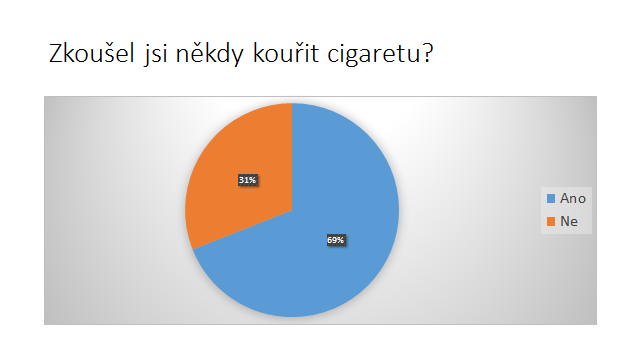 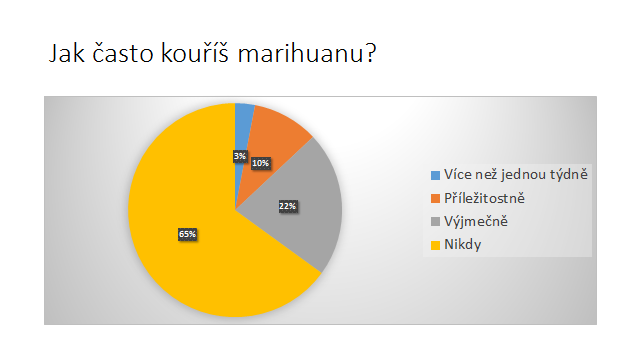 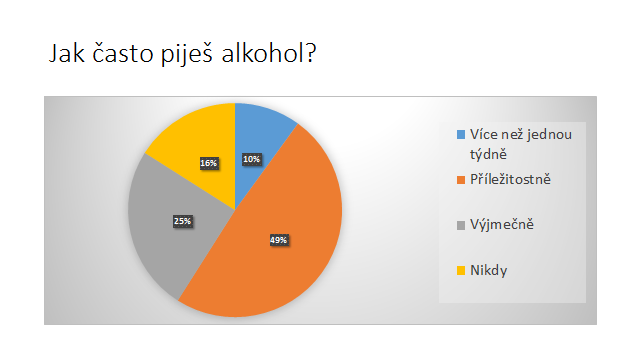 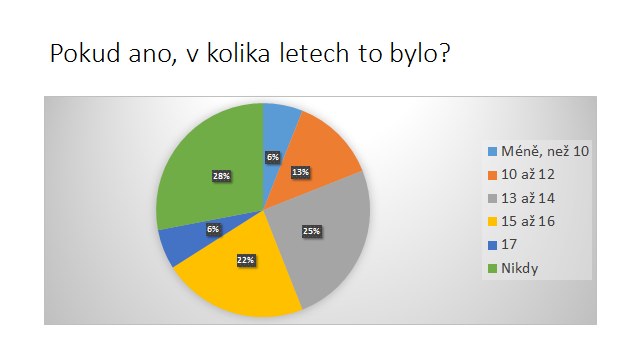 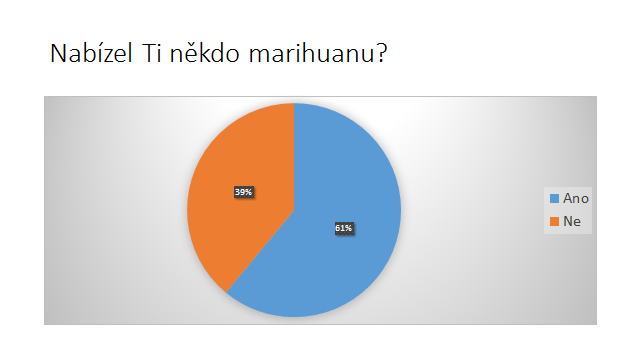 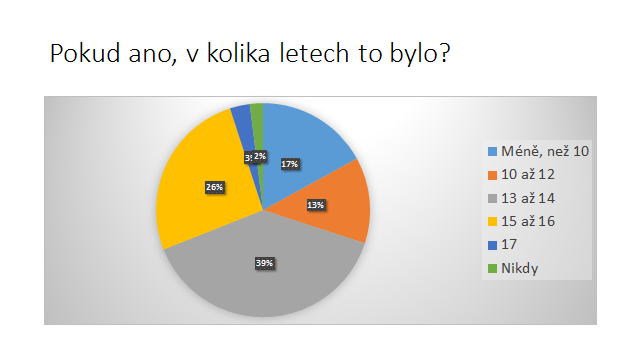 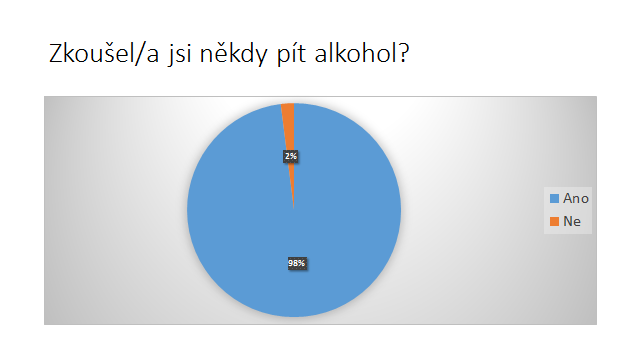 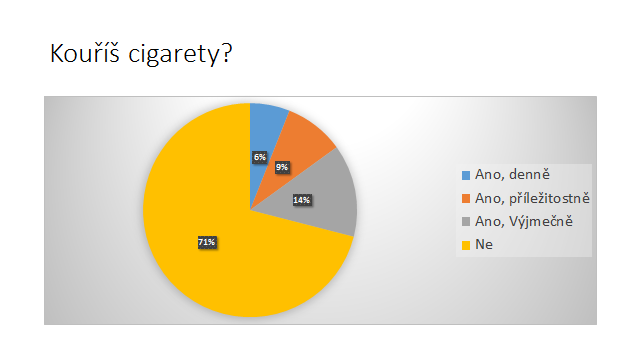 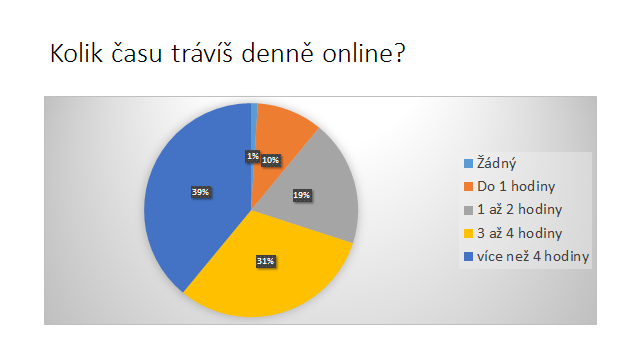 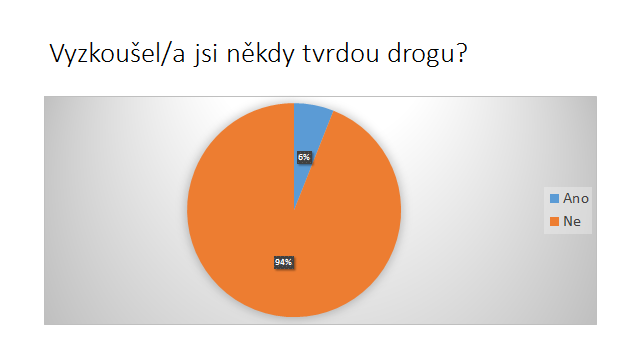 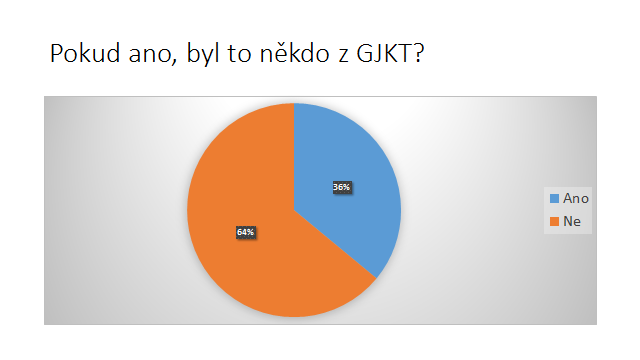 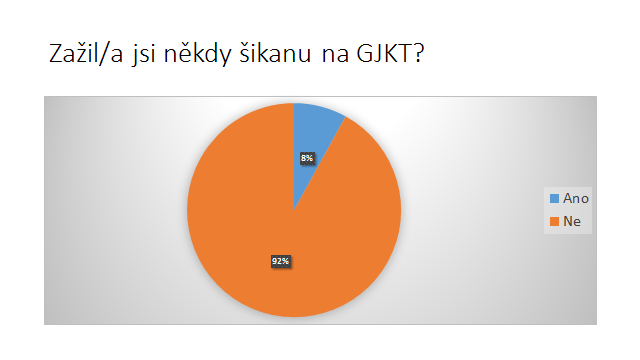          ……………………………   			 ……………..………………………….   	Mgr. Lukáš Bohuslav	   			   Mgr. Bc. Matěj Ondřej Havel, Ph.D.	  metodik prevence	     				         ředitel školy 